МИФЫ ОБ АДАПТАЦИИМиф 1. Адаптация к детскому саду проходит трудно и мучительно. Я боюсь, что у нас будет то же самое.Если мама будет слишком сильно бояться и тревожиться, то приход в детский сад превратится в серьезный и длительный стресс как для малыша, так и для мамы. Помните, что ребенок с удивительной чуткостью воспринимает ваше отношение к тем или иным событиям, чувствам, и разделяет ваши эмоции, в полном смысле слова смотрит на жизнь вашими глазами. Причем это происходит, даже если вы всеми силами стараетесь скрыть от малыша свои страхи.Вы волнуетесь из-за того, что малышу может не понравиться в детском саду, из-за того, что там что-нибудь не заладится. Прежде вы никогда не расставались и поэтому боитесь разлуки. И вот на фоне этих переживаний вы веселым голосом рассказываете, как замечательно ходить в детский сад. Чему должен верить ребенок – вашим словам или вашим чувствам? Ваши собственные страхи порождают тревожное отношение малыша к детскому саду еще прежде, чем он начал его посещать. Вывод: менять свое отношение к детскому саду. Поверьте, что ребенку может быть в детском саду хорошо и посещение принесет действительно пользу и удовольствие. И ту энергию, которую вы тратите на переживания, потратьте на предварительную подготовку малыша и налаживание контактов с воспитателями. Обеспечьте малышу чувство уверенности и безопасности.Миф 2. Дети в детском саду все время болеют, потому что за ними плохо следят? Основной причиной, по которой начинают болеть малыши, является снижение иммунитета из-за резкой смены обстановки: другой режим, непривычная пища, много шума и впечатлений, переживание из-за разлуки с матерью. ¼ часть детей реагирует на посещение детского сада «скрытым сопротивлением» – то есть начинают болеть. Это своеобразный протест. Перед походом в детский сад дети получают «полный комплект» прививок, что снижает защитные свойства организма. Этому же способствует обязательный обход врачей-специалистов перед зачислением в детский сад с бесконечными сидениями в коридорах. Ребенок попадает в среду с совершенно другой микрофлорой, отличной от домашней, к которой иммунитет еще не выработался. Поэтому помимо психологической и «бытовой» подготовки вам обязательно нужно позаботиться об укреплении здоровья малыша. Старайтесь планировать посещение детского сада на конец августа – начало сентября.Миф 3. У ребенка, который начинает ходить в детский сад, портится характер, он становится просто невыносимым.Никакой характер от посещения детского сада, конечно, не портится. Но крутое изменение привычного образа жизни не может пройти для ребенка бесследно.1. Ребенок попросту устает. Это может быть причиной капризов и непослушания.2. Правила, по которым ребенок живет дома, отличаются от тех, которые установлены в детском саду. И ребенку каждый день приходится переключаться, настраиваться то на ваш стиль общения, то на стиль общения воспитателей. 3. Ребенок… растет, развивается, приобретает новый опыт. Он взрослеет и меняется. Создайте дома спокойную обстановку и помогите в усвоении новых правил.4. Часто в период адаптации родители бесконтрольно балуют малыша в качестве компенсации. Вседозволенность дома в период адаптации может привести к капризам и упрямству.5. Не забудьте о кризисе 3 лет, проявлениями которого являются: негативизм, упрямство, строптивость, своеволие. Измените свое отношение к ребенку в этот период, особенно если он совпал с первым посещением детского сада.Адаптация без слез – об этом мечтает каждый родитель, который собирается отдать ребенка в детский сад. И если вы сегодня нашли ответы для себя, то в ваших силах помочь малышу быстро и легко привыкнуть к детскому саду.Ребенку постоянно приходится приспосабливаться к новым условиям, и посещение детского сада – один из первых и важных опытов. А детский сад со временем перестает относиться к разряду «новых условий». Пусть не сразу, но он превращается в привычный, хорошо знакомый и уютный мир. Для того чтобы это действительно стало так и для вашего ребенка, будьте терпеливы, внимательны и активны.В ваших и только в ваших силах сделать жизнь ребенка счастливой, интересной и насыщенной!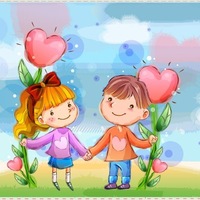 